LAILLY-EN-VAlDIMANCHE 10 SEPTEMBRE 2023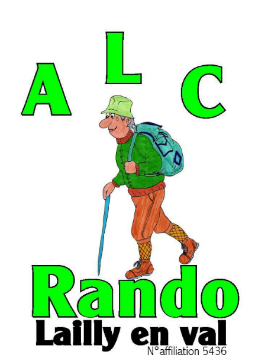 3 circuits à travers plaines et boisDépart et arrivée Salle de la Lisotte, route de Monçay	Récompenses à partir de 11 h 30	Renseignements aux :06 07 17 27 01ou 06 79 83 85 71Mail : alclailly@gmail.com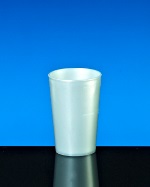 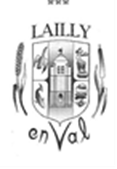 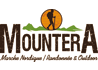 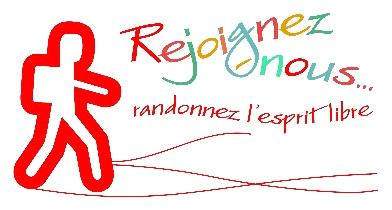 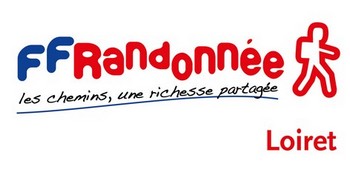 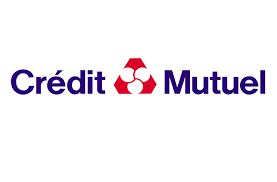 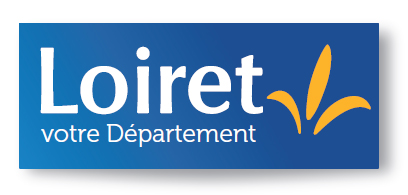 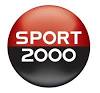 22 kmDépart à partir de 7 h2 ravitaillementsInscription :  4,50 €14 kmDépart à partir de 8 h1 ravitaillementInscription :  4 €10 kmDépart à partir de 8 h 301 ravitaillementInscription :  4 €Remise de 1 € aux licenciés  –  Gratuité pour les moins de 12 ansRemise de 1 € aux licenciés  –  Gratuité pour les moins de 12 ansRemise de 1 € aux licenciés  –  Gratuité pour les moins de 12 ansRemise de 1 € aux licenciés  –  Gratuité pour les moins de 12 ans